Les documents de lundi 22 juin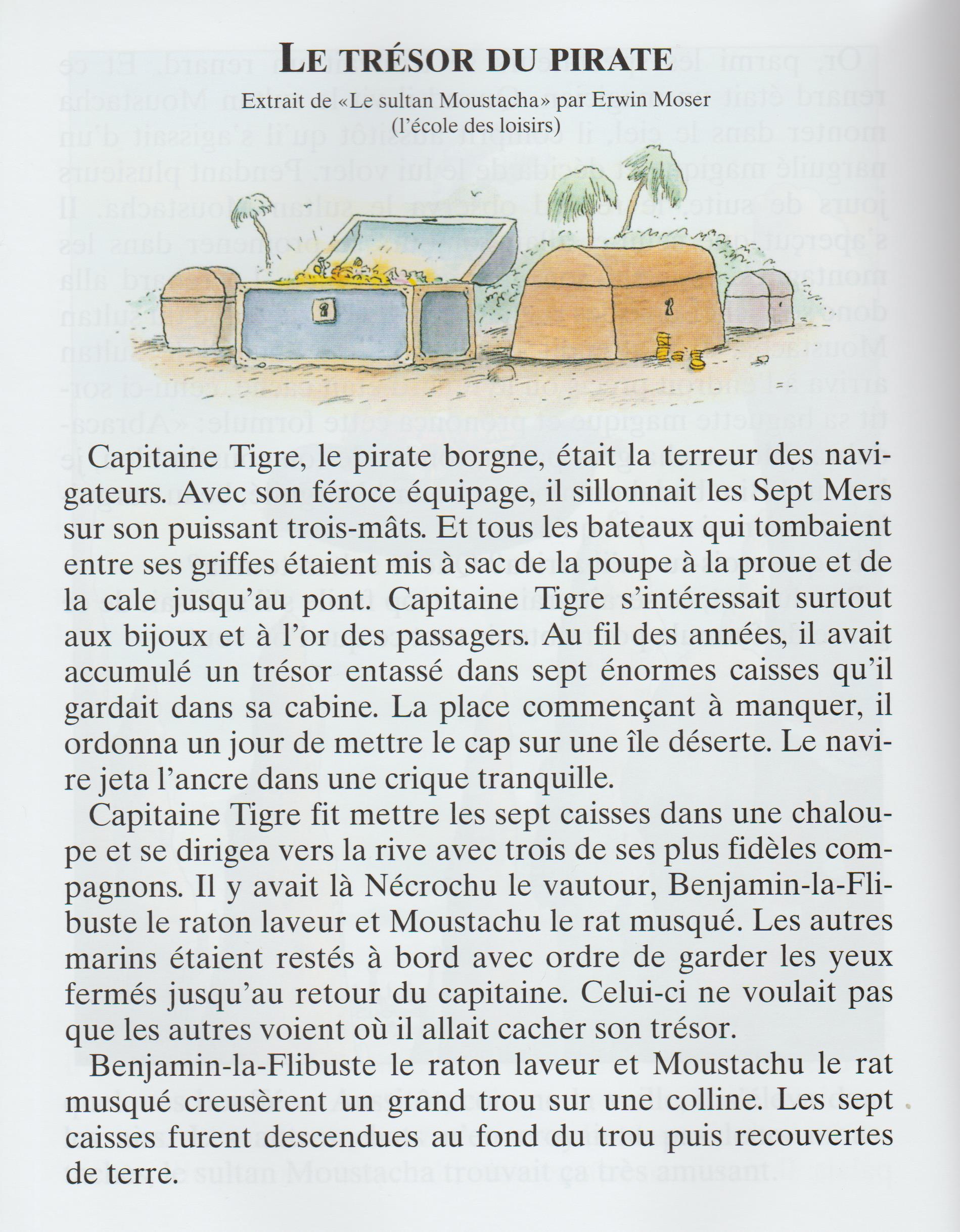 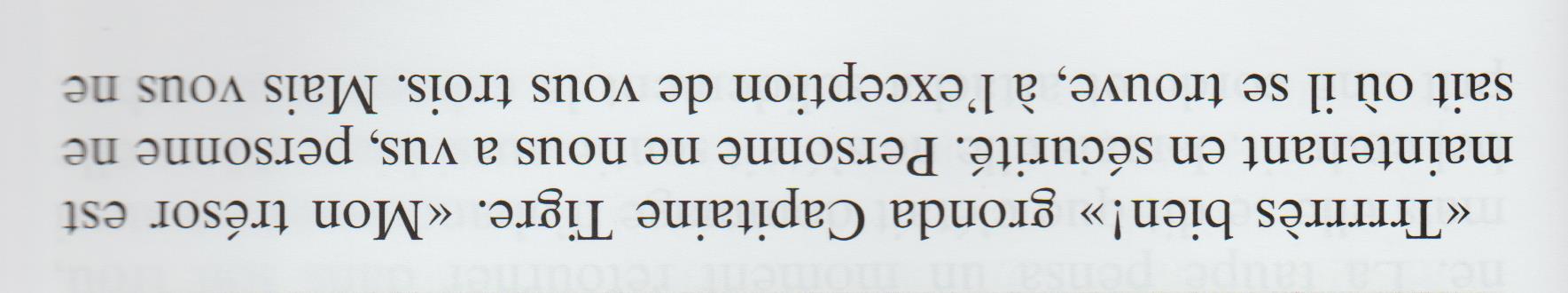 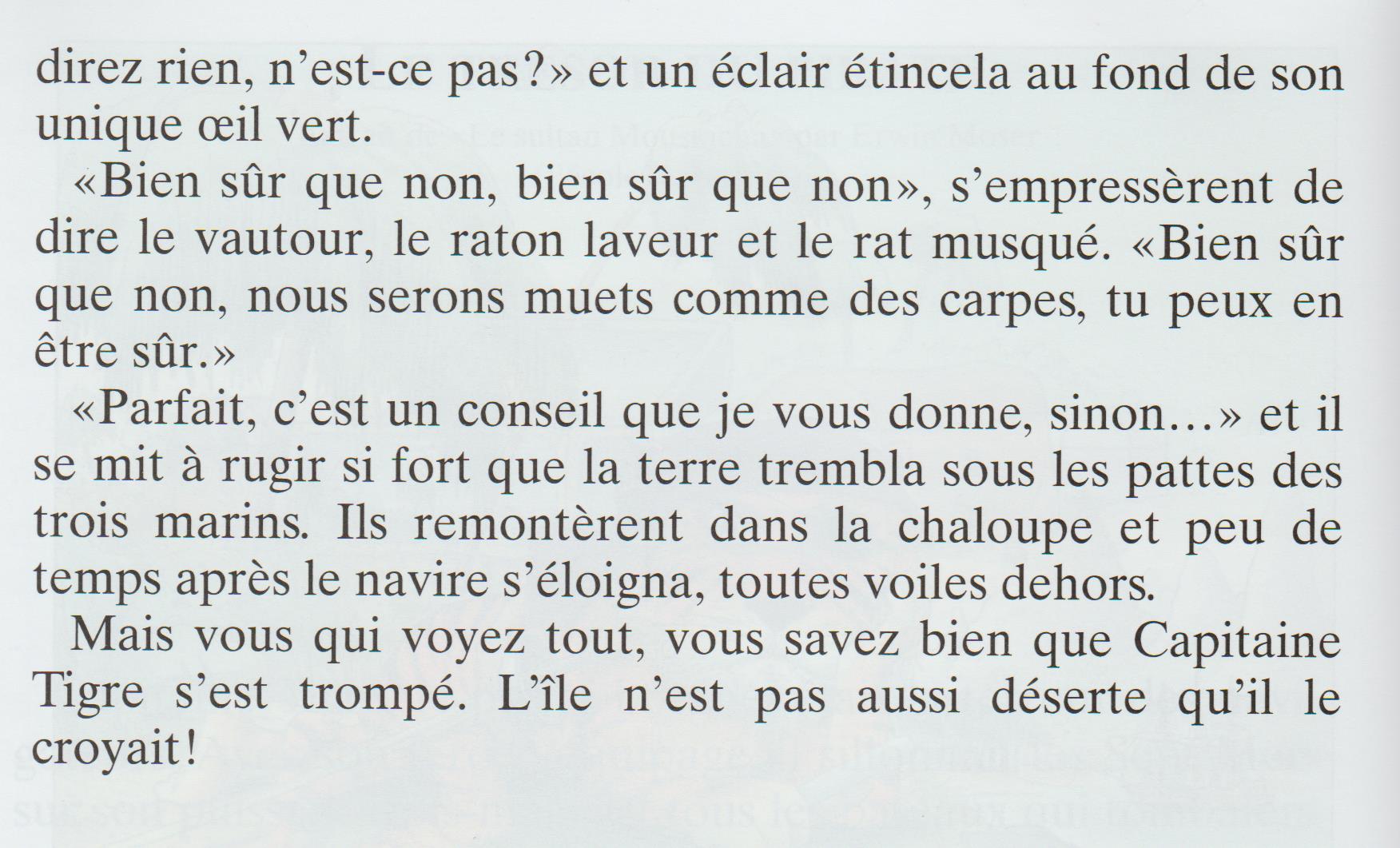 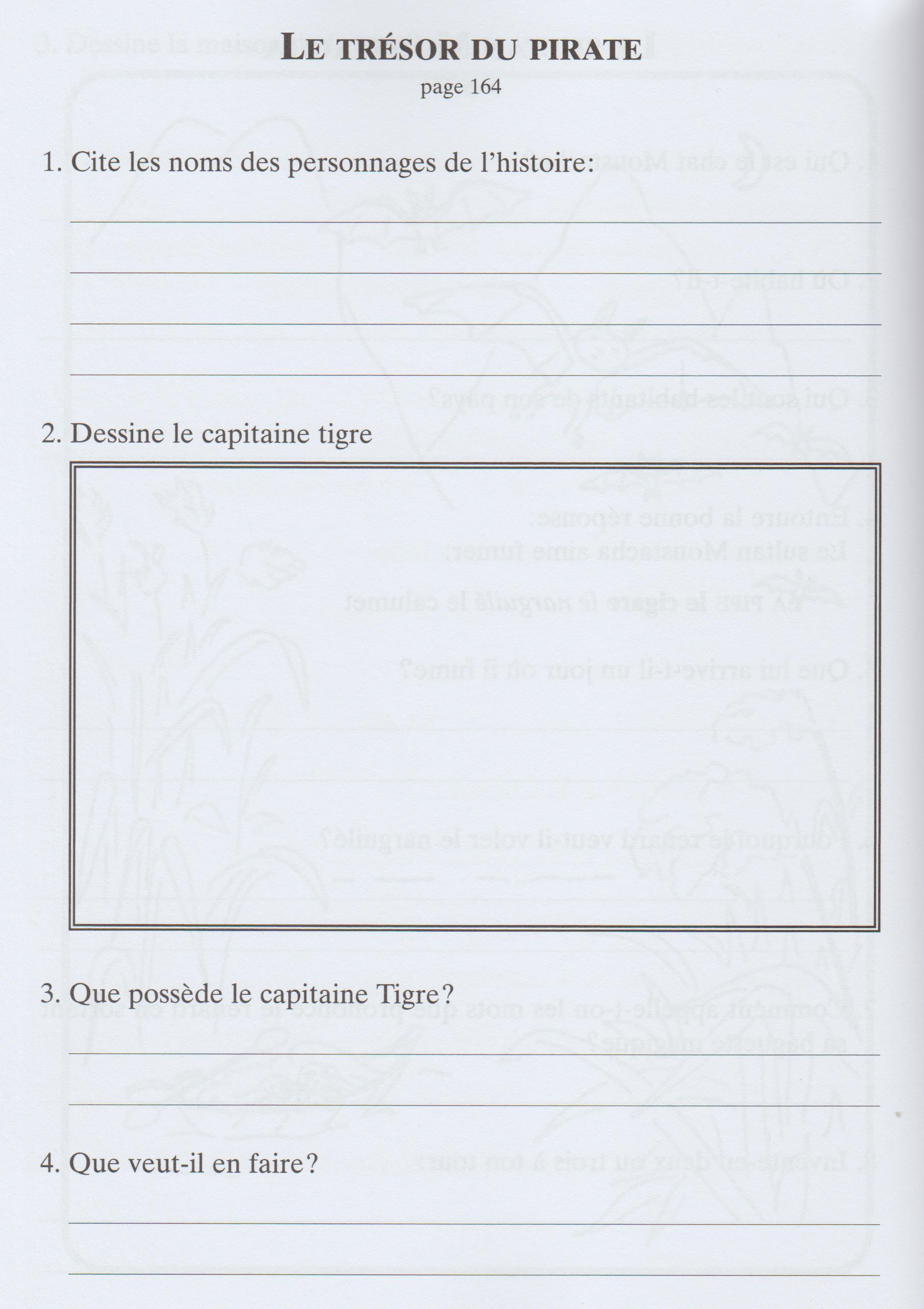 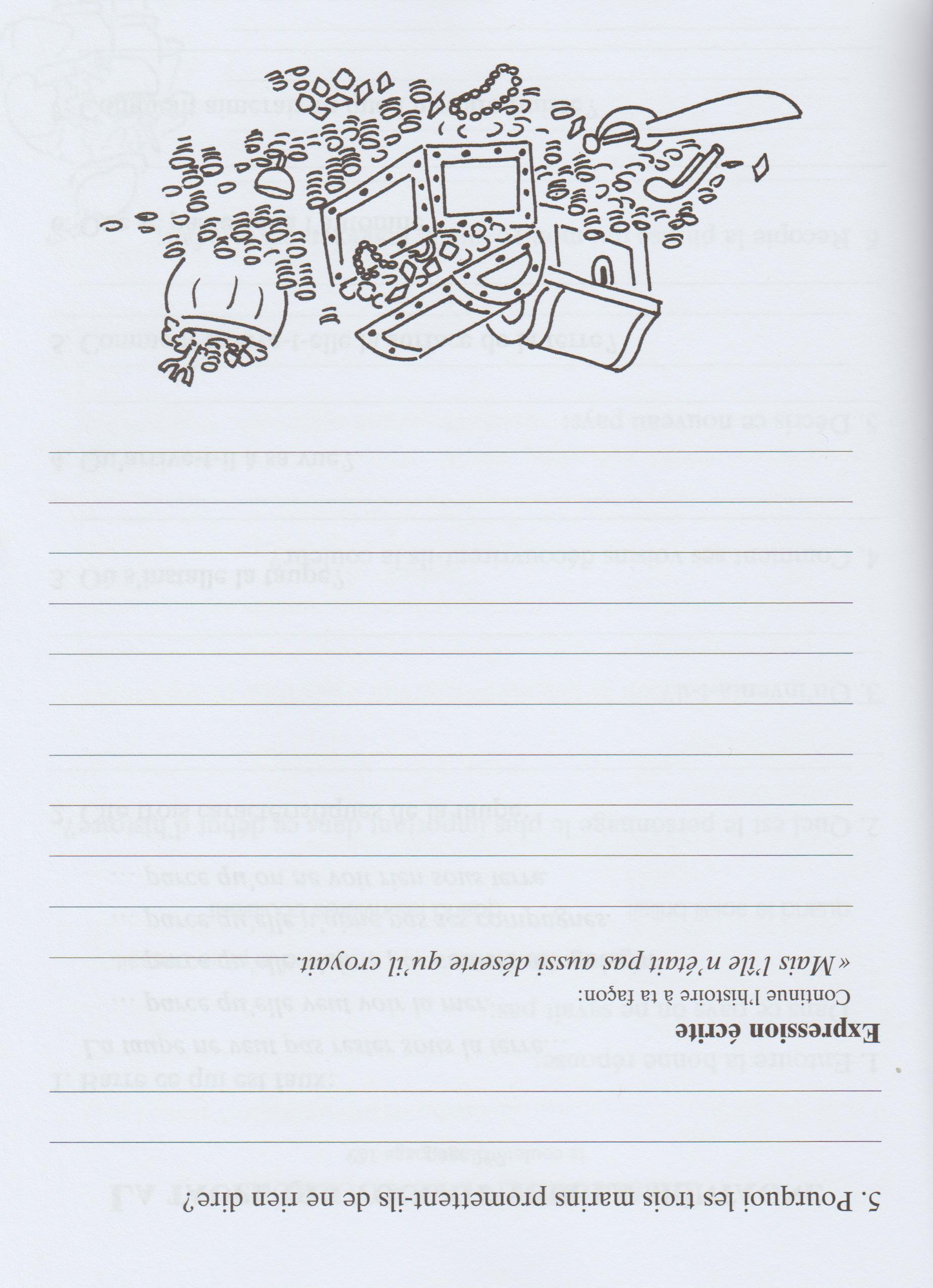 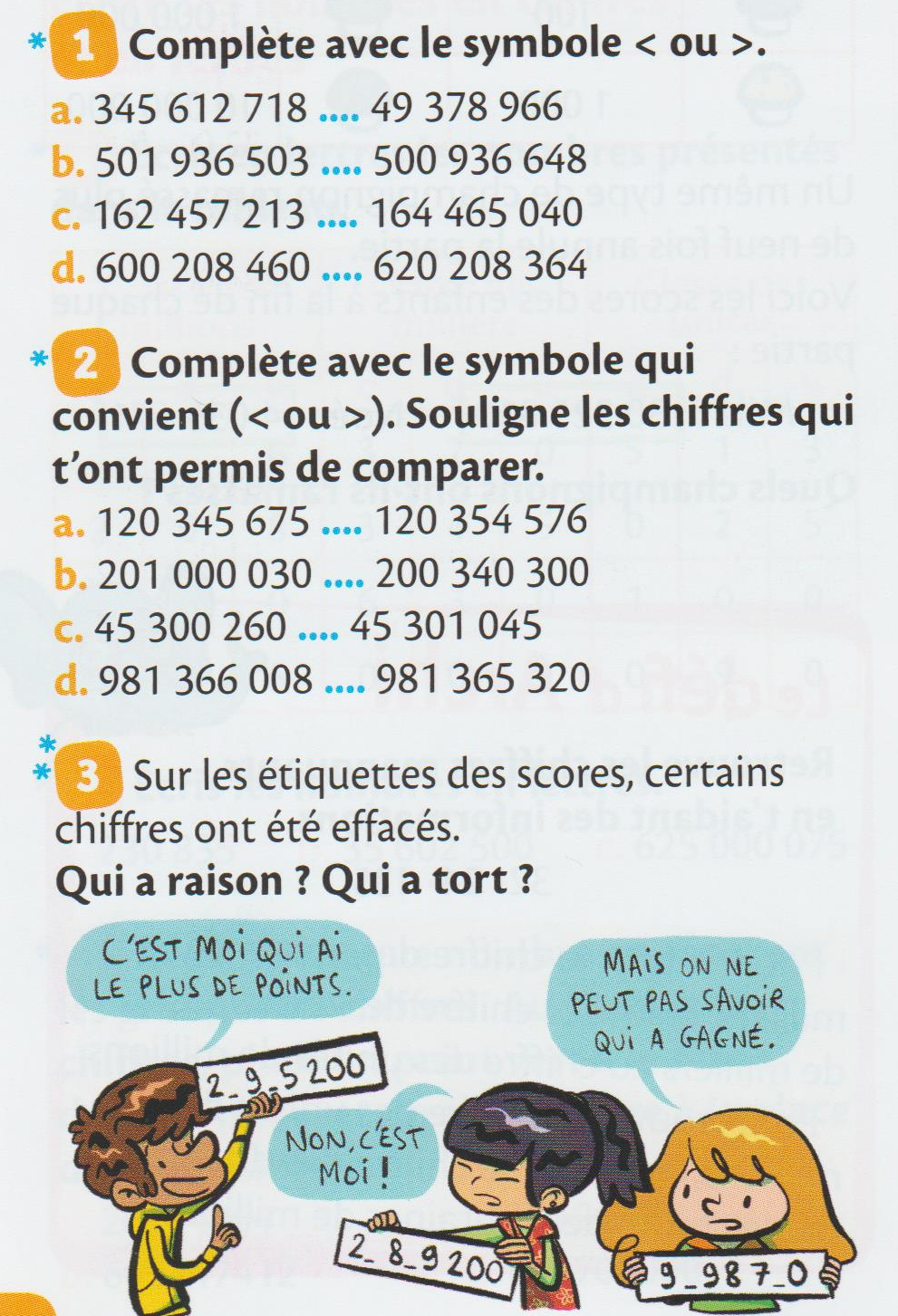 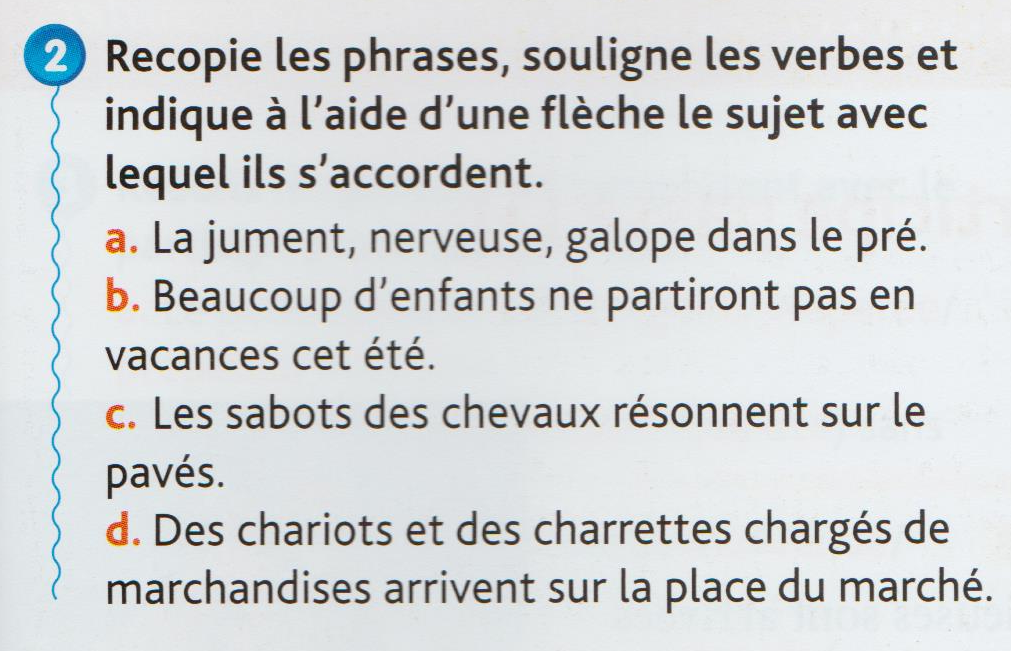 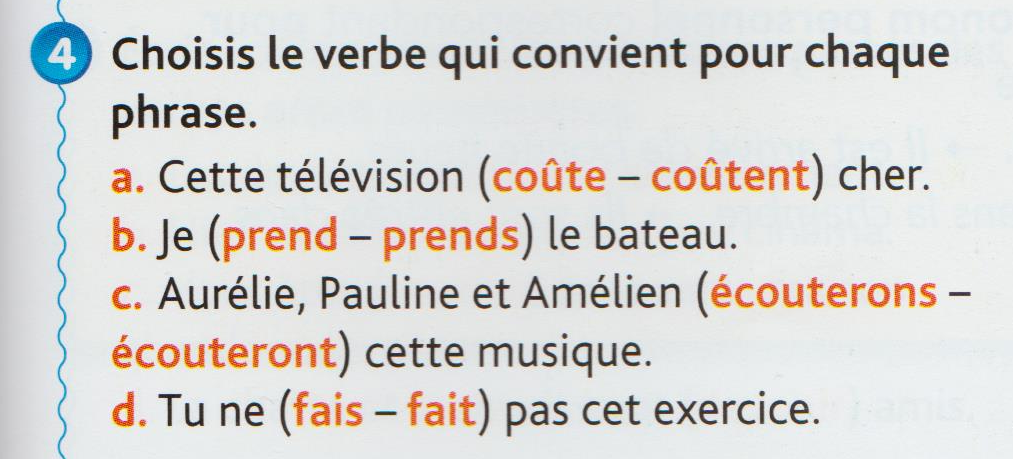 